Departamento de Lenguaje y Comunicación                                                                 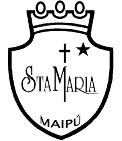 5tos básicosGUÍA 6: RETROALIMENTACIÓN CREANDO UN CUENTONOMBRE………………………………………………………………CURSO………………..FECHA………Objetivo: Leer y familiarizarse con un amplio repertorio de literatura para aumentar su conocimiento del mundo, desarrollar su imaginación y reconocer su valor social y cultural; por ejemplo: poemas, cuentos folclóricos y de autor, fábulas, leyendas, mitos, novelas, historietas, otros. Para comenzar con la confección de tu cuento puedes apoyarte del siguiente vídeo:  Vamos paso a paso. En cada apartado elige la alternativa que más te llame la atención y comienza a escribir tu cuento a partir de lo seleccionado. 1. ¿Cómo empezar? Aquí tienes una lista de maneras de cómo comenzar un cuento. Puedes seleccionar una de ellas o inventar una propia. a. Hace mucho, mucho tiempo…b. Érase una vez…c. En una ciudad muy antigua vivía…d. Había una vez… 2. ¿Cómo será su inicio? Selecciona una de estas situaciones o inventa una propia. a. Un día normal en casa. b. Un paseo en familia. c. El cumpleaños de un amigo. d. Un día en el colegio. 3. ¿Qué personaje será el héroe o heroína de tu cuento? Selecciona una opción de la lista o crea la propia. a. Un niño de 10 años.b. Una niña de 10 años. c. Una guerrera. d. Un príncipe. 4. ¿Cómo será este personaje? Piensa en sus características, tanto físicas como psicológicas, y descríbelo. Puedes seguir el siguiente ejemplo.‘’Era la princesa más hermosa del mundo. Sus ojos eran grandes y brillantes, de casto y dulce mirar. Era, además, una niña muy agradable y siempre dispuesta a ayudar a los demás’’ 5. ¿Dónde se llevará a cabo la historia? Selecciona un lugar de la lista o crea el propio.a. Un bosque encantado. b. Una ciudad llena de torres y castillos. c. Un lago hermoso.d. Una pequeña aldea. 6. ¿Qué va a pasarle un día a tu personaje? Selecciona una opción de la lista o crea la propia.a. Recibe una misión.b. Se duerme y despierta en un país desconocido. c. Se encuentra un objeto mágico.d. Olvida algo y eso trae consecuencias. 7. ¿Qué obstáculo tendrá tu personaje? Selecciona una opción de la lista o crea la propia.a. Lo toman prisionero. b. Se pierde y no logra encontrar el camino de regreso.c. Es transformado en un animal por un brujo.d. Debe luchar contra un adversario. 8. ¿Cómo termina el cuento? ¡Escribe el final de tu historia!Hora de poner en practica tu creación:Título: ______________________________________________________________________________________________________________________________________________________________________________________________________________________________________________________________________________________________________________________________________________________________________________________________________________________________________________________________________________________________________________________________________________________________________________________________________________________________________________________________________________________________________________________________________________________________________________________________________________________________________________________________________________________________________________________________________________________________________________________________________________________________________________________________________________________________________________________________________________________________________________________________________________________________________________________________________________________________________________________________________________________________________________________________________________________________________________________________________________________________________________________________________________________________________________________________________________________________________________________________________________________________________________________________________________________________________________________________________________Antes de comenzar recuerda: El desarrollo de las guías de autoaprendizaje puedes imprimirlas y archivarlas en una carpeta por asignatura o puedes solo guardarlas digitalmente y responderlas en tu cuaderno (escribiendo sólo las respuestas, debidamente especificadas, N° de guía, fecha y número de respuesta)Correo de consultas:consultas.lenguaje.5@gmail.comLink del vídeo explicativo: https://youtu.be/axbv88-dxiwCategoría 4. Sobresaliente3. Notable2. Aprobado1.InsuficienteTítulo Es breve y descriptivo. Permite al lector conocer un elemento importante de lo que se leerá a continuaciónEs descriptivo, aunque no suficientemente breve. El lector puede interpretar lo que se leerá a continuación.Describe un aspecto importante lo que se leerá a continuación No describe nada relevante de lo que se leerá. El título no tiene coherencia con el resto del texto.Estructura La narración presenta claramente: presentación, desarrollo y desenlace.La narración presenta, al menos, dos de los elementos de la estructura.La narración presenta solo uno de los elementos de la estructura. La narración NO presenta ningún elemento de la estructura reconocible. Elementos de la narraciónAparecen claramente personajes, entre ellos, un protagonista con características físicas y psicológicas. Aparecen algunos personajes, no es fácil distinguir al protagonista y presenta solo una característica (física o psicológica) No es posible distinguir al protagonista de la historia, pero los personajes cuentan con al menos una descripción (física o psicológica). No es posible distinguir al protagonista de la historia y los personajes no cuentan con ninguna descripción (ni física ni psicológica). 